Additional support available from:- For advice and guidelines on where to seek advice: www.inspirecs.org 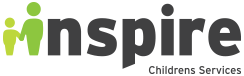 Address: Ground Floor, 121 Church Street, St Helens, WA10 IAJ                                                                                                                                                                                                                                                                                                                                                                                                                               Tel: 01744 661221Email: Enquires@inspirecs.org  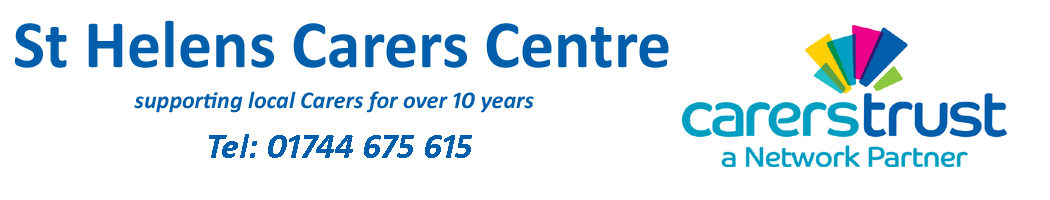 http://www.sthelenscarers.org.uk/youngcarers.html  Advice and support for young carers Tel: 01744 675 615www.sthelenscarers.org.uk/drugandalcohol.html Drugs and Alcohol misuse and addiction - St Helens "breaking the cycle" service Address: Lincoln House, 80 Corporation Street, St Helens, WA10 1UQ. Tel: 01744 766210. 
DRINKLINE - 0800 917 8282  Support Group for parents, families and carers of people with drug misuse issues. 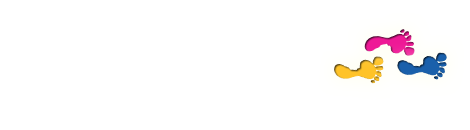 www.footstepsforfamilies.orgYMCA, 2 North Road, St Helens, WA10 2TJ Tel: 01744 808212. 
healthtalk.org or youthhealthtalk.org: advice on all  medical issues including Drugs and Alcohol, Eating Disorders, Weight, Sexual Health and Mental Health: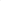 http://www.healthtalk.org/young-peoples-experiences/drugs-and-alcohol/topics 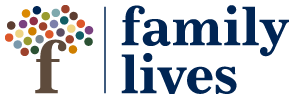 Parentline Plus for parenting advice: www.parentlineplus.org.uk   Tel: 0800 800 2222 Mental Health and Special Educational Needs information 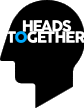 Young Minds www.youngminds.org.uk, for advice on mental health for young people. https://www.mind.org.uk/media/3120340/autism-guide-web-version.pdf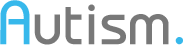 Positive ways to help a young person accept their autismhttp://autism.baydakh.com/index.php/2016/02/08/how-to-accept-your-autism/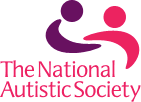 http://www.autism.org.uk/ 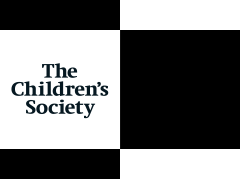 Child Sexual Exploitation informationhttp://www.childrenssociety.org.uk/old-enough-to-knowbetter?Guide for parents and carers about self-harming.https://www.psych.ox.ac.uk/news/new-guide-for-parents-who-are-coping-with-theirchild2019s-self-harm-2018you-are-not-alone2019http://network.autism.org.uk/knowledge/insight-opinion/interview-professor-tony-attwoodautism-and-mental-healthOrganisations that help familieshttp://www.cafamily.org.uk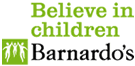 http://www.barnardos.org.uk/what_we_do/our_work/mental_health.htm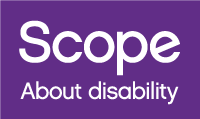 http://www.scope.org.uk/Support/Families/Diagnosis/Learning-difficulties/Mental-healthAlcohol and the Law It is against the law to sell alcohol to anyone under the age of 18It is against the law for someone under 18 to buy or try to buy AlcoholIt is against the law for an adult to buy or try to buy alcohol on the behalf of someone under the age of 18. If caught buying alcohol for someone under 18 then you are committing a criminal offence not them and you could face a fine of up to £5000.It is against the law for someone under 18 to drink alcohol in a licenced premises Children 16 or 17 and accompanied by an adult, can drink (but not buy) beer, wine or cider with a meal.It is illegal to give a child under 5 alcohol. You can be stopped, fined or arrested by police if you’re under 18 and drinking alcohol in public.If you suspect a premises of selling alcohol or tobacco to a young person you can report them to Trading Standards via Citizens Advice Consumer Helpline on – 0345 4040 506The consequences of drinking visit – www.eahconsequences.com : Information about alcohol and the effects on young people www.drinkaware.co.uk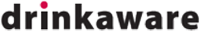 Drinkline Tel: 0300 123 1110 (weekdays 9am–8pm, weekends 11am–4pm)Alcohol Concern: www.alcoholconcern.org.uk 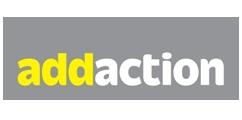 Address: Lincoln House, 80 Corporation Street, St Helen, WA10 1UQTel: 01744 766210Young People’s ServicesAddress: Young People's Drug and Alcohol Team, Lord Street Centre, Lord Street, St. Helens, WA10 2SPTel: 01744 675 605Opening Times - Monday - Friday 9am - 5pm (late appointments can be arranged if required)Cigarettes and the LawIt is an offence for a person 18 or over to buy, or attempt to buy tobacco or cigarette papers, E-cigarettes and e-liquids on the behalf of someone under the age of 18.It is illegal to smoke in a car (or other vehicle) with anyone under 18. Both the driver and the smoker could be fined £50. The law applies to every driver in England and Wales, including those aged 17 and those with a provisional driving license. Exempt from the law are e-cigarettes (vaping) and a driver who is 17 years old if they are on their own in the car.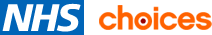 www.nhs.uk/Livewell/smoking/Pages/Teensmokersquit.aspx Smokefree St Helens is a local service Hub providing support:  https://www.sthelens.gov.uk/smokefreeHub Opening Hours -- Monday, Wednesday, Thursday and Friday: 9am-5pm, Tuesday 9am-12noon, Saturday 10am-2pmAddress: Unit 2, The Hardshaw Centre, Church Street, St Helens, WA10 1EBTel: 01744 586247 or text QUIT to 61825Cannabis and the LawCannabis is a Class B drug and is illegal and anyone caught in the possession of cannabis could face a police warning, caution, reprimand, or a fixed penalty, arrest and a possible conviction. 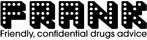 www.talktofrank.com Tel: 0800 77 6600 Confidential and free (from a landline) Email: frank@talktofrank.com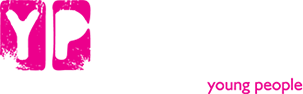 Young People's Drug and Alcohol Team (YPDAAT) - St. Helenshttp://yaz.sthelens.gov.uk/main-sections/drugs-alcohol/ The Young Peoples Drug & Alcohol Team provides advice and support to young people, aged up to 19 in St Helens.